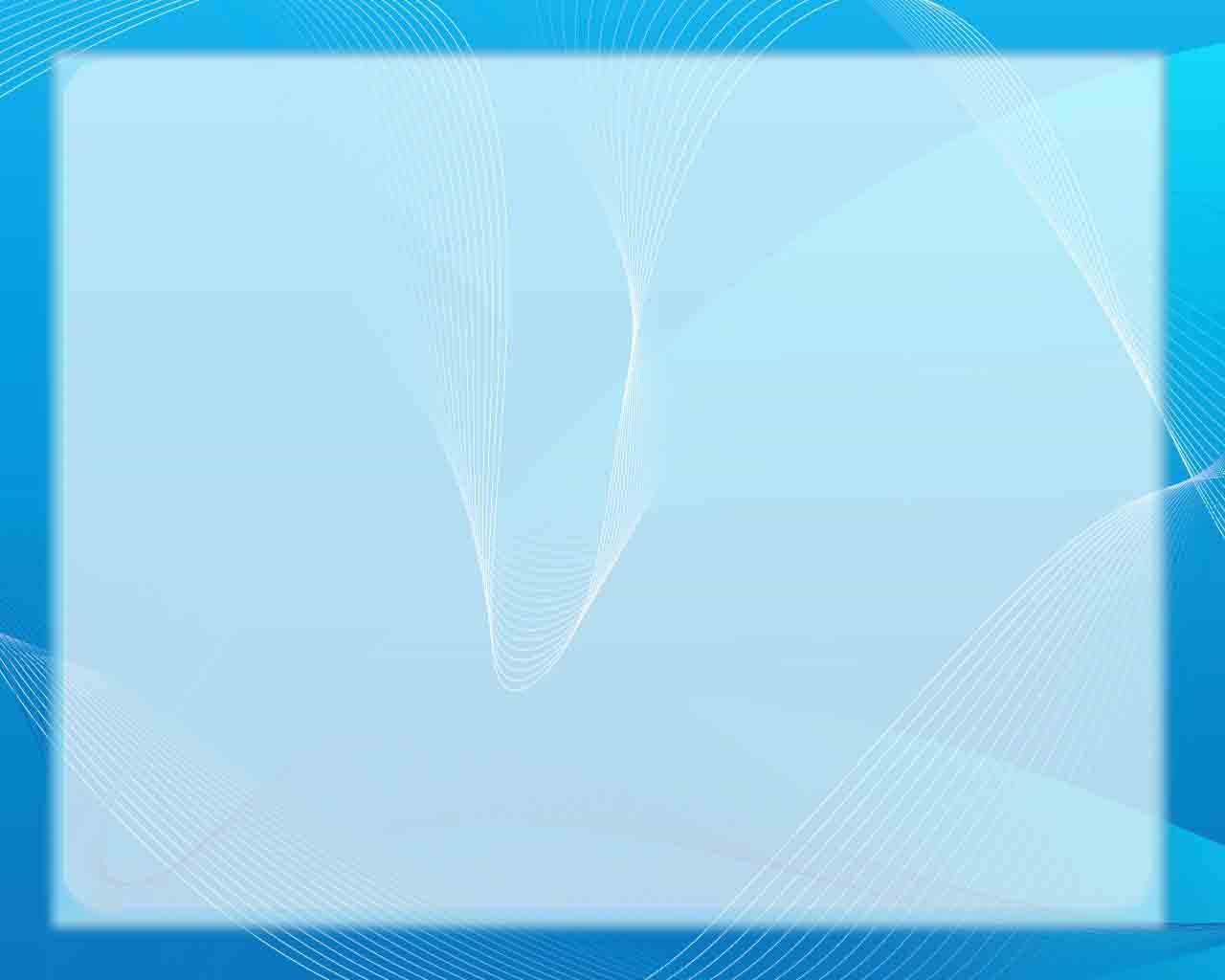 ВНИМАНИЕ! 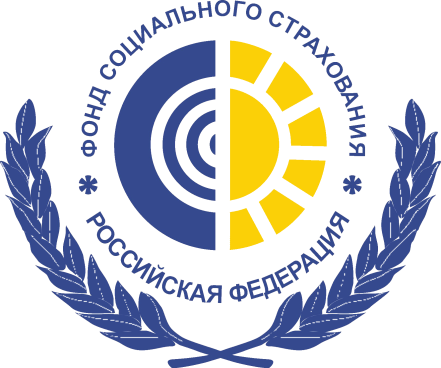 ПИЛОТНЫЙ ПРОЕКТ «ПРЯМЫЕ ВЫПЛАТЫ»С 01 января 2019 года в Республике Марий Эл в соответствии с постановлением Правительства Российской Федерации от 21.04.2011 года №294 начинается реализация Пилотного проекта «Прямые выплаты» по осуществлению страхового обеспечения по обязательному социальному страхованию застрахованных граждан Государственным учреждением - региональным отделением Фонда социального страхования Российской Федерации по Республике Марий Эл.В соответствии с данным постановлением региональное отделение Фонда социального страхования по Республике Марий Эл напрямую будет назначать и выплачивать работающим гражданам на лицевой счет в банке или по почте следующие виды пособий:- по временной нетрудоспособности (в том числе в связи с несчастным случаем на производстве и (или) профессиональным заболеванием);- по беременности и родам;- единовременное пособие женщинам, вставшим на учет в медицинских учреждениях в ранние сроки беременности;- единовременное пособие при рождении ребенка;- ежемесячное пособие по уходу за ребенком- оплата отпуска (сверх ежегодного оплачиваемого отпуска) застрахованному лицу, пострадавшему на производстве.Также региональным  отделением Фонда будет производиться:- возмещение расходов страхователю, перечисляемое на его расчетный счет (оплата 4-х дополнительных дней для ухода за детьми-инвалидами, страховые взносы в государственные внебюджетные фонды, начисленные на оплату дополнительных выходных дней для ухода за детьми-инвалидами, пособие на погребение, на предупредительные меры);Обязанность страхователей - своевременное и полное перечисление в Фонд сумм страховых взносов, исчисленных в соответствии с Федеральными законами.Порядок обращения за выплатами и алгоритм действий страхователей и застрахованных лицРаботник при наступлении страхового случая обращается к работодателю с заявлением о выплате соответствующего вида пособия с указанием реквизитов, на которые перечисляются пособия (счет в банке или почтовый адрес), и документами, необходимыми для назначения и выплаты пособия (листок нетрудоспособности, справка о рождении ребенка и т.д).В случае прекращения работодателем деятельности, в том числе при невозможности установления его фактического местонахождения, работник вправе самостоятельно представить заявление и документы, необходимые для назначения и выплаты соответствующего вида пособия, в  региональное отделение Фонда по месту регистрации работодателя.Работодатель с численностью работников свыше 25 человек не позднее 5 календарных дней со дня представления застрахованными лицами заявлений и документов, необходимых для назначения и выплаты соответствующих видов пособий, представляет реестр сведений установленной формы в электронном виде, заверенный электронно-цифровой подписью (ЭЦП), в  региональное отделение Фонда по месту своей регистрации.Работодатель с численностью работников менее 25 человек не позднее 5 календарных дней со дня представления застрахованными лицами заявлений и документов, необходимых для назначения и выплаты соответствующих видов пособий, представляет поступившие к нему заявления и документы, а также опись представленных заявлений и документов установленной формы в  региональное отделение Фонда по месту своей регистрации (лично или по почте) или представляет реестр сведений в электронном виде аналогично крупным работодателям.Выплата пособий работнику осуществляется региональным отделением Фонда путем перечисления пособия на банковский счет, указанный в заявлении, или через организацию федеральной почтовой связи, или иную организацию по заявлению работника в течение 10 календарных дней со дня получения заявления и документов, необходимых для назначения и выплаты соответствующего вида пособия, либо реестра сведений.В случае направления документов или сведений, необходимых для назначения и выплаты соответствующего вида пособия, не в полном объеме, региональное отделение Фонда                                      в течение 5 рабочих дней со дня их получения направляет работодателю извещение о представлении недостающих документов или сведений заказным письмом (по истечении 6 рабочих дней со дня направления заказного письма оно считается полученным).Недостающие документы или сведения представляются страхователем в  региональное отделение Фонда в течение 5 рабочих дней со дня получения извещения.В случае выявления нарушений установленного порядка оформления медицинской организацией или работодателем листка нетрудоспособности,  региональное отделение Фонда в течение 5 рабочих дней со дня получения листка нетрудоспособности направляет работодателю листок нетрудоспособности для внесения в него соответствующих исправлений.Региональное отделение Фонда в течение 3 рабочих дней со дня получения исправленного листка нетрудоспособности принимает решение о назначении и выплате пособия при наличии документов, необходимых для назначения и выплаты соответствующего вида пособия.Пособие по временной нетрудоспособности за первые 3 дня временной нетрудоспособности назначается и выплачивается работодателем за счет собственных средств, а за остальной период, начиная с 4 дня временной нетрудоспособности,  региональным отделением Фонда за счет средств бюджета Фонда социального страхования Российской Федерации.  Сайт: http://r12.fss.ru     Телефон для справок: (8362)69-20-33